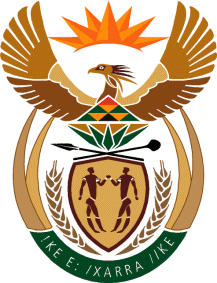 NATIONAL ASSEMBLYQUESTION FOR WRITTEN REPLY Date of Publication: 29 April 20221584. Mr N E Hinana (DA) to ask the Minister of International Relations and Cooperation:Whether (a) her department and /or (b) entities reporting to her concluded any commercial contracts with (i) the government of the Russian Federation and/or (ii) any other entity based in the Russian Federation since 1 April 2017; if not, what is the position in this regard ; if so, for each commercial contract, what are the (aa) relevant details, (bb) values, (cc) time frames, (dd) goods contracted and (ee) reasons that the goods could not be contracted in the Republic? NW1909EREPLY:(i) & (ii) No(i) (ii) No(aa)None/ not applicable(bb) Not applicable(cc) Not applicable(dd) Not applicable (ee) Not applicable